Топливные гранулы (пеллеты) :информация для граждан, проживающих в жилых помещениях с печным отоплениемДля граждан, проживающих на территории Сысольского района в жилых помещениях с печным отоплением, имеется возможность приобретения топливных гранул (пеллет) по льготным ценам, утвержденным постановлением Правительства Республики Коми № от 30 декабря 2017 года № 685 «Об утверждении предельных максимальных розничных цен на топливо твердое, реализуемое гражданам, управляющим организациям, товариществам собственников жилья, жилищным, жилищно-строительным или иным специализированным потребительским кооперативам, созданным в целях удовлетворения граждан в жилье». 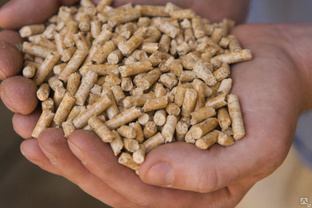 По основным характеристикам топливные гранулы (пеллеты) аналогичны топливным брикетам. Основное отличие пеллет в их форме – это сыпучий продукт. Вследствие этого, имеют особенности по упаковке, транспортировке, хранению. Для сжигания пеллет необходим специальный пеллетный котел, оборудованный автоматикой: сыпучие гранулы засыпаются в специальный резервуар и подаются в котел автоматизированным способом без какого-либо участия в этом процессе человека.Основные плюсы пеллет:экологическая чистота (при сжигании данного вида твердого топлива углекислый газ выделяется в объемах, равных объемам, образующимся при естественном способе разложения различных древесных отходов);пожарная безопасность (пеллеты менее подвержены самовоспламенению, чем другие виды твердого топлива);оптимальная влажность (8 -10% против 30-50% у поленьев) и плотность (в полтора раза выше чем у дров);замечательная теплотворность, одной тонны топливных гранул достаточно для получения 3500 кВт/ч тепловой энергии;постоянная и очень высокая насыпная плотность, что облегчает логистику, погрузку и транспортировку пеллет;однородность структуры по форме, размерам позволяет автоматизировать все процессы погрузки-загрузки и сжигания в котлах топливных гранул.
           Цена топливных гранул (пеллет) без учета доставки с 1 декабря 2022 года составляет 2732 рубля за одну тонну (для сведения: экономически обоснованная цена за одну тонну пеллет составляет 10040,59 рубля) Поставщиком топливных пеллет по льготной цене населению Сысольского района, с которым администрацией МР «Сысольский» заключено соглашение,  на сегодняшний день является общество с ограниченной ответственностью «ЭнергоТраст11».             Для приобретения пеллет по льготной цене необходимо получение справки-расчета по определению годовой потребности в твердом топливе. Для этого гражданин, проживающий в доме с печным отоплением, должен обратиться в сельское поселение, на территории которого он зарегистрирован, и предоставить следующие документы:- заявление о включении    в список-реестр граждан, нуждающихся в твердом топливе;- документ, удостоверяющий личность заявителя (паспорт); - документы, подтверждающие отсутствие в жилом помещении центрального отопления (технический паспорт жилого помещения или технический план здания или справку из Республиканского бюро технической инвентаризации (РБТИ) о наличии в жилом помещении печного отопления);- справку об общей площади жилого помещения и этажности здания:(технический паспорт жилого помещения или справка из управляющей компании о наличии в жилом помещении печного отопления с указанием общей площади жилого помещения или справка из Республиканского бюро технической инвентаризации о наличии в жилом помещении печного отопления) -доверенность, оформленную в соответствии с действующим законодательством, и (или) иной документ, подтверждающий полномочия представителя (в случае, если от имени заявителя выступает доверенное лицо).            Заявителю при себе необходимо иметь паспорт.Если заявитель планирует приобретение в течение календарного года разных видов твердого топлива, такую информацию необходимо будет указать в заявлении.             После получения справки-расчета по определению годовой потребности в твердом топливе, выданной администрацией сельского поселения, гражданам необходимо обратиться в ООО «ЭнергоТраст11» для оформления заявки и последующего для приобретения топливных гранул (пеллет) по ценам, утвержденным Правительством Республики Коми в единую диспетчерскую ООО «ЭнергоТраст11» по телефону +7 912 865 77 35 или по короткому мобильному номеру 357735. Норматив потребления топливных гранул (пеллет) на домохозяйство рассчитывается, исходя из следующих показателей:* Для следующих категорий граждан: -одинокие неработающие, получающие в соответствии с федеральным законодательством страховые пенсии по старости (мужчины старше 60 лет, женщины старше 55 лет) или страховые пенсии по инвалидности (мужчины и женщины независимо от возраста),-семьи, состоящие только из неработающих граждан, получающих в соответствии с федеральным законодательством страховые пенсии по старости (мужчины старше 60 лет, женщины старше 55 лет) или страховые пенсии по инвалидности (мужчины и женщины независимо от возраста)установлен региональный стандарт нормативной площади жилого помещения:27 квадратных метров общей площади - на одного члена семьи, состоящей из трех и более человек;63 квадратных метра общей площади - на семью из двух человек;49,5 квадратных метра общей площади - на одинокого гражданина.Однако необходимо учитывать, что региональные стандарты в соответствии с данной статьёй применимы только в случае неполучения этими гражданами мер социальной поддержки по оплате жилого помещения и коммунальных услуг.Норматив потребления твердого топлива рассчитывается исходя из общей площади в пределах установленного стандарта нормативной площади жилого помещения, но не более фактического размера занимаемой общей площади жилого помещения.Примеры расчета норматива потребления топливных гранул (пеллет) по льготной цене:- для жилого помещения, в котором зарегистрировано 4 члена семьи - для жилого помещения, в котором зарегистрировано 2 члена семьи  - для жилого помещения, в котором зарегистрирован 1 гражданин ** цена за тонну указана по состоянию на 01.12.2022 годаНаименование показателяПоказательОснованиеКоличество зарегистрированных в жилом помещениичеловекСогласно выписке из домовой книги, либо копии поквартирной карточки, либо иного документаНорматив потребления топливных гранул (пеллет) на 1 кв.м. общей площади в год0,157 тонныПриказ Службы РК по тарифам от 06.06.2014 N 33/15"О нормативах потребления топлива твердого (топливных гранул, топливных брикетов), реализуемого гражданам для нужд отопления муниципального образования муниципального района "Сысольский"Региональный стандарт нормативной площади жилого помещения18 кв.м общей площади - на одного члена семьи, состоящей из трех и более человек;42 кв.м общей площади - на семью из двух человек;33 кв.м общей площади - на одинокого гражданина *Закон Республики Коми от 28.06.2005 N 54-РЗ  "О региональном стандарте нормативной площади жилого помещения, используемом для расчета субсидий на оплату жилого помещения и коммунальных услуг"Региональный стандарт нормативной площади жилого помещения составит18 кв.м х 4 чел. = 72 кв.мРегиональный стандарт нормативной площади жилого помещения составит18 кв.м х 4 чел. = 72 кв.мОбщая площадь жилого помещения - 100 кв.м        Общая площадь жилого помещения - 50 кв.м   100 кв.м > 72 кв.м, поэтому          приобретение топливных гранул берется из расчета 72 кв.м :  72 х 0,157 = 11,304 тонны- это то количество топливных гранул, которое граждане имеют право приобрести по льготной цене (2732** рубля за тонну) в течение календарного года (до 31.12.)50 кв.м < 72 кв.м поэтому приобретение топливных гранул берется из расчета 50 кв.м:       50 х 0,157 = 7,85 тонн - это то количество топливных гранул, которое граждане могут приобрести по льготной цене (2732 рубля за тонну) в течение календарного года (до 31.12)Региональный стандарт нормативной площади жилого помещения составляет 42 кв.мРегиональный стандарт нормативной площади жилого помещения составляет 42 кв.мОбщая площадь жилого помещения - 100 кв.м        Общая площадь жилого помещения - 40 кв.м 100 кв.м > 42 кв.м, поэтому          приобретение топливных гранул  берется из расчета 42 кв.м :  42 х 0,157 = 6,594 тонны- это то количество топливных гранул, которое граждане могут приобрести по льготной цене (2732 рубля за тонну) в течение календарного года (до 31.12.)40 кв.м < 42 кв.м поэтому приобретение топливных гранул берется из расчета 40 кв.м:       40 х 0,157= 6,28 тонны- это то количество топливных гранул, которое граждане могут приобрести по льготной цене (2732 рубля за тонну) в течение календарного года (до 31.12.)Региональный стандарт нормативной площади жилого помещения составляет 33 кв.мРегиональный стандарт нормативной площади жилого помещения составляет 33 кв.мОбщая площадь жилого помещения - 50 кв.м        Общая площадь жилого помещения - 30 кв.м     50 кв.м > 33 кв.м, поэтому          приобретение топливных гранул берется из расчета 33 кв.м :  33 х 0,157= 5,181 тонны- это то количество топливных гранул, которое гражданин может приобрести по льготной цене (2732 рубля за тонну) в течение календарного года (до 31.12.)30 кв.м < 33 кв.м поэтому приобретение топливных гранул берется из расчета 30 кв.м:       30 х 0,180 = 5,40 тонны- это то количество топливных гранул, которое гражданин может приобрести по льготной цене (2732 рубля за тонну) в течение календарного года (до 31.12.) 